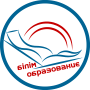 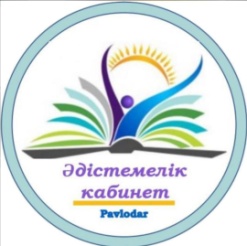 МЕТОДИЧЕСКИЙ КАБИНЕТ  ОТДЕЛА ОБРАЗОВАНИЯГОРОДА ПАВЛОДАРА                                                                                            УтверждаюИО заведующего  методкабинета______________Н. СабитоваШкола руководителя Нормативно-правовой всеобуч«Трудовой Кодекс в вопросах и ответах (нормы Трудового законодательства : прием на работу, предоставление  отпуска,  совмещение и совместительство,  ркжим работы и отдыха)»Дата проведения 15.02.2023годаВремя проведения 15-00Место проведения  сош №7 ПРОГРАММА СЕМИНАРА –ПРАКТИКУМА № п/пТемаСодержание и формаФИО выступающего1Методические рекомендации по оформлению и регулированию  трудовых отношений:Совмещение и совместительство Оформление отпуска без содержания в школеОб оформлении отпуска по беременности и родам и по уходу за ребенком до трех летПорядок оформления трудовых отношений Режим рабочего времени и времени отдыха педагогаМетодические рекомендации по оформлению и регулированию  трудовых отношений:Совмещение и совместительство Оформление отпуска без содержания в школеОб оформлении отпуска по беременности и родам и по уходу за ребенком до трех летПорядок оформления трудовых отношений Режим рабочего времени и времени отдыха педагогаШиндлярская  Гульсина  Шайдуловна, методист    отдела образования                  г. Павлодарадиректора школ 2Практикум по решению проблемных вопросов  в сфере  Трудового законодательстваПрактикум по решению проблемных вопросов  в сфере  Трудового законодательстваШиндлярская  Гульсина  Шайдуловна, методист    отдела образования                  г. Павлодарадиректора школ 3Трудовые отношения : вопросы-ответыТрудовые отношения : вопросы-ответыШиндлярская  Гульсина  Шайдуловна, методист    отдела образования                  г. Павлодарадиректора школ 4Подведение итогов. Рефлесия. Подведение итогов. Рефлесия. Шиндлярская  Гульсина  Шайдуловна, методист    отдела образования                  г. Павлодарадиректора школ 